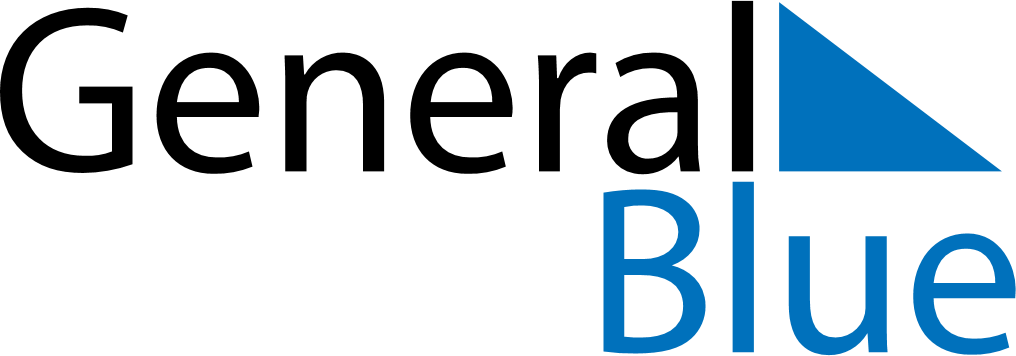 February 2022February 2022February 2022February 2022GuamGuamGuamSundayMondayTuesdayWednesdayThursdayFridayFridaySaturday1234456789101111121314151617181819Valentine’s Day20212223242525262728